§1747.  Implementation, administration and enforcement; rules; violationsThe department shall implement, administer and enforce this chapter and shall adopt rules as necessary for the implementation, administration and enforcement of this chapter.  [PL 2019, c. 277, §8 (NEW).]1.  Rules.  Except as otherwise provided in this chapter, rules adopted by the department pursuant to this chapter are routine technical rules as defined in Title 5, chapter 375, subchapter 2‑A.[PL 2019, c. 277, §8 (NEW).]2.  Violations.  A person that violates any provision of this chapter is subject to penalties in accordance with Title 38, section 349.[PL 2019, c. 277, §8 (NEW).]3.  Certificate of compliance.  If there are grounds to suspect that a food package is being offered for sale in violation of this chapter, the department may request that the manufacturer or distributor of the food package provide a certificate of compliance with the applicable provisions of this chapter.  Within 30 days of receipt of a request under this subsection, the manufacturer or distributor shall:A.  Provide the department with the certificate attesting that the food package does not contain the priority food contact chemical; or  [PL 2019, c. 277, §8 (NEW).]B.  Notify persons who sell the food package in this State that the sale of the food package is prohibited and provide the department with a list of the names and addresses of those notified.  [PL 2019, c. 277, §8 (NEW).][PL 2019, c. 277, §8 (NEW).]4.  Regulatory efficiency.  The department may, in exercising its discretionary authority under this chapter, consider the extent to which a food contact chemical of high concern or a priority food contact chemical in a food package is adequately regulated by the Federal Government or an agency of this State to reduce or prevent the same public health threats that would be the basis for addressing the chemical under this chapter.[PL 2019, c. 277, §8 (NEW).]SECTION HISTORYPL 2019, c. 277, §8 (NEW). The State of Maine claims a copyright in its codified statutes. If you intend to republish this material, we require that you include the following disclaimer in your publication:All copyrights and other rights to statutory text are reserved by the State of Maine. The text included in this publication reflects changes made through the First Regular and Frist Special Session of the 131st Maine Legislature and is current through November 1, 2023
                    . The text is subject to change without notice. It is a version that has not been officially certified by the Secretary of State. Refer to the Maine Revised Statutes Annotated and supplements for certified text.
                The Office of the Revisor of Statutes also requests that you send us one copy of any statutory publication you may produce. Our goal is not to restrict publishing activity, but to keep track of who is publishing what, to identify any needless duplication and to preserve the State's copyright rights.PLEASE NOTE: The Revisor's Office cannot perform research for or provide legal advice or interpretation of Maine law to the public. If you need legal assistance, please contact a qualified attorney.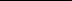 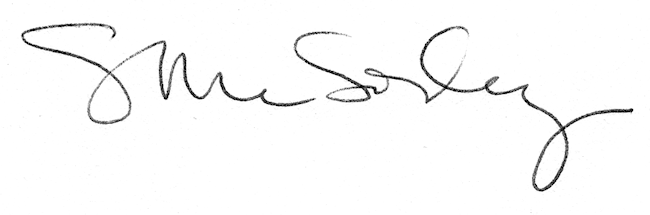 